	День 63.8. Понятие цикла. Команда «Повторить». Рисование узоров и орнаментов.Здравствуйте, дорогие ребята! В командах УПРАВЛЕНИЕ есть команды повторения действий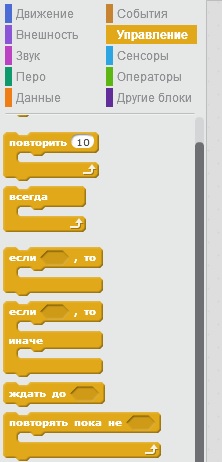 ПОВТОРИТЬ конечное число раз, либо бесконечно, пока не выполнится какое-то условие.Циклы нам встречаются часто в природе: смена дня и ночи, времен года, растение из семечка вырастает и дает плоды, и семечки из плодов опять попадают в почву и растут. В быту Циклы: ежедневно у человека, живущего по режиму происходят циклические действия умыться, позавтракать, пойти на работу и т.д.Рисовать узоры – это ЦИКЛЫ. Посмотри для начала видео https://youtu.be/NegjgOm2YMUПосложнее узоры представлены в другом видео https://youtu.be/-7JxklJK_7IНу, что ты хочешь нарисовать?Начнем с простого: Кот рисует квадрат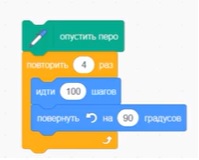 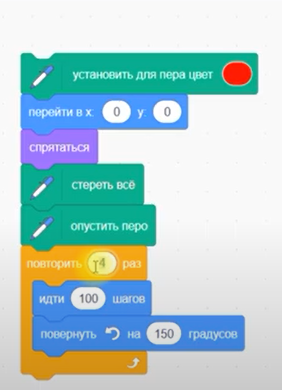 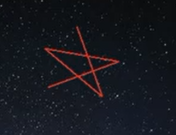 Изменим угол поворота на 95, посмотрим, что получилось, пот ом на 150. Далее ЦИКЛ исправим на большее количество раз , на 100. Вернем 92 градуса, получится 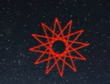 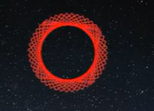 Программа запускается по щелчку по ФЛАЖКУ
Далее, создадим переменную (оранжевая вкладка ДАННЫЕ)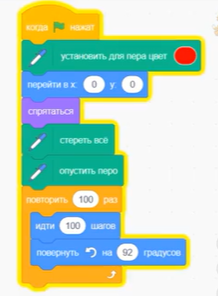 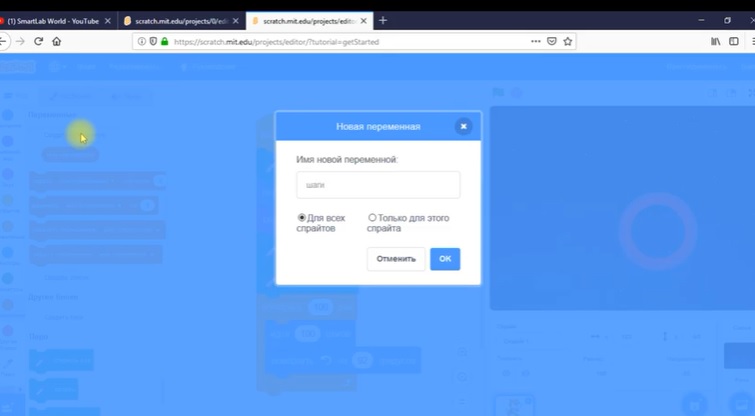 Шаги увеличиваются на 1 , а количество шагов равно переменной значению ШАГИ. Дополняем программу… Что получилось…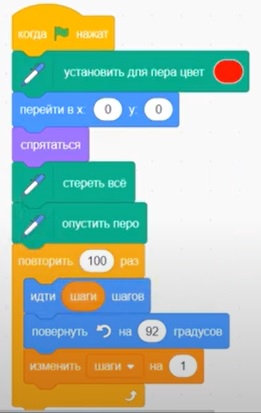 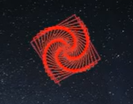 В начале программы нужно обнулить  значение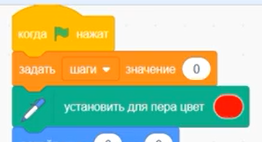 Далее меняем , как угодно все значения углов, шагов и получаем все новые и новые  анимационные узоры.3.9. Конструкция «Всегда». Создание проектов «Берегись автомобиля!» и «Гонки». Команда «Если край, оттолкнуться». Работа «Танчики» Ребята, теперь еще посмотрим команду ВСЕГДА.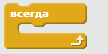 Всегда – обвивающий блок, бесконечно повторяющий скрипт внутри. Один из самых распространенных блоков.Программируем, чтобы кот гонялся за мячиком.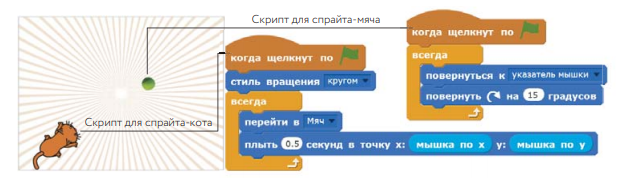 https://www.mann-ivanov-ferber.ru/assets/files/bookparts-new/scratch-dlya-detej/scratch-dlya-detej-mail_stamped.pdfПробуем делать программы, присылаем результаты.Теперь переходим к оозданию проектов-игр по выбору. Можно  использовать команду «Если край, оттолкнуться»: «Берегись автомобиля!»  «Танчики»Давай рассуждать, о чем может быть проект-игра «Берегись автомобиля!». В чем суть? Какой сюжет? Что будет двигаться?Приведу свой пример: Зеленый автомобиль движется, касается желтого мяча, мяч подпрыгивает вверх и падает на соседнюю полосу.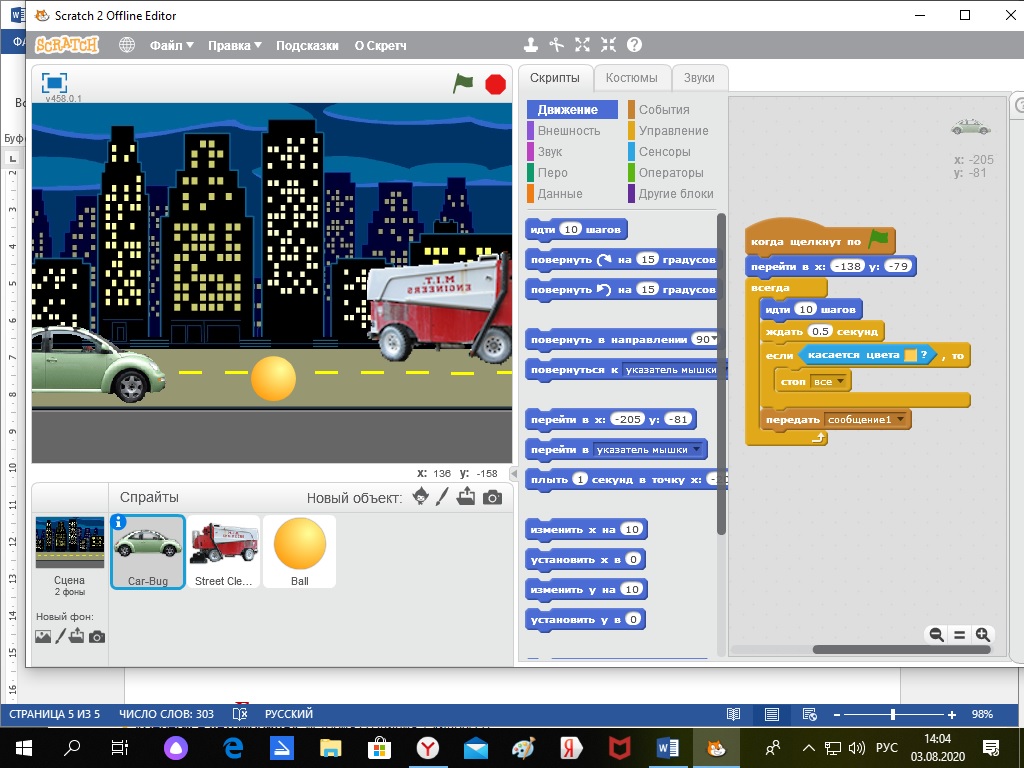 В программе три спрайта, значит минимум три программы.Т.К.  мяч получает «сообщение 1» от зеленой машины , меняет координату, потом падает на соседнюю полосу и получает сообщение от и уборочной машины, то на мяч две программы.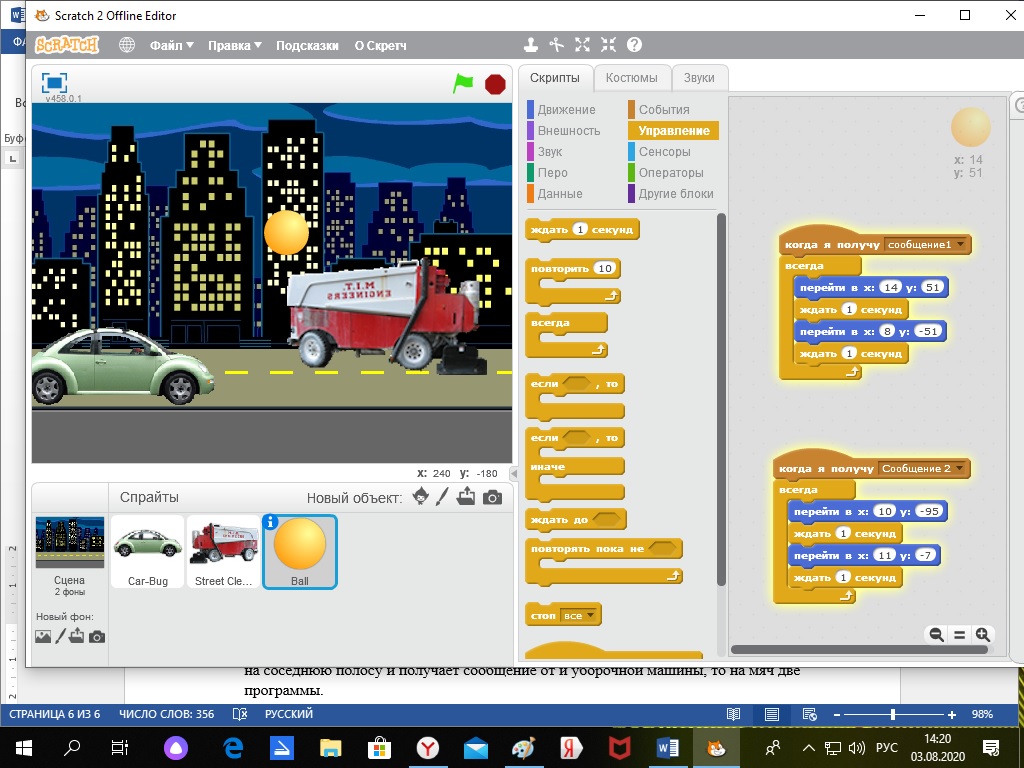 Много игр создано про ТАНКИ. Для начала, посмотрите видео: https://youtu.be/tCni96H10dg    1 частьhttps://youtu.be/v0aDArtr13o     2 частьА теперь,  вы самостоятельно просмотрите 1 и 2 части, то у вас получится ИГРА.На этом, наше занятие окончено, пришли фото, видео или скриншоты твоей работыЕсли ты не устал,  и выполнил все мои задания, то можешь продолжать программировать. Но не забывай главное правило безопасности при работе на компьютере: КАЖДЫЕ 20 минут отрываться то экрана.